Instructions for laboratory worksGenetic symbols. Sample of genetic problems. Mendelian ratios and their modifications. Genetic symbolsA – dominanta – recessiveAA – dominant homozygoteaa – recessive homozygoteAa – heterozygotewt – wild type allele m – mutant alleleP – parents G – gametesF – offspring (filii)♀ - female♂ - malex - crossing□ – male (in a pedigree)○ – female (in a pegidree)Sample of a genetic problem Mendelian rations and their modificationsLaw of Dominance P: AA x aaG: A, aF1: Aa Ratio: 100% of AaP: Aa x aaG: A, a, aF1: Aa, aa, Aa, aaRatio: 50% of Aa, 50% of aa.Law of Segregation P: Aa x AaG: A, a, A, aF1: AA, Aa, aA, aaRatio: 1: 2: 1 in genotype3: 1 in phenotypeLaw of Independent Assortment P: AABB x aabbG: AB, abF1: AaBbRatio: 100% of AaBb P: AaBb x AaBbG: AB, Ab, aB, abF1: Pennetta squareA_B_ - 9 A_bb – 3 aaB_ - 3aabb – 1Ratio: 9:3:3:1Drosophila melanogaster as a genetic model organism to study inheritance and variability. Morphologically males have round shape abdomen with dark spit on the latest segments. Female s abdomen is oval and pale. Males are smaller in size than females. 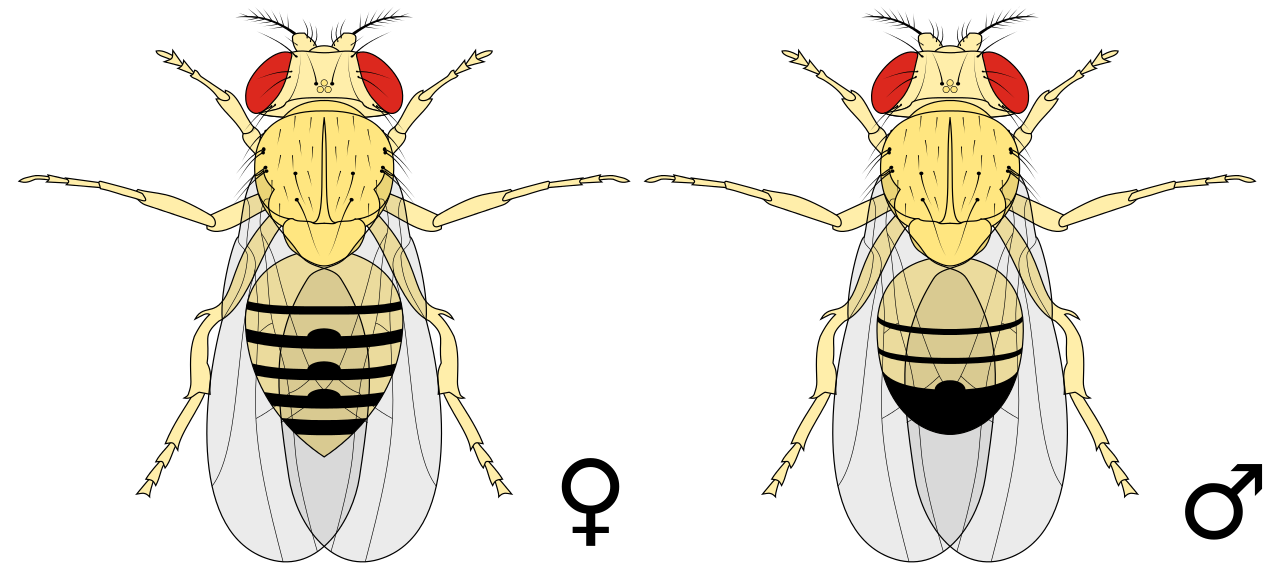 To manipulate with fruit flies ether is essential. It must be taken into account, that they are super sensitive to all types of bacterial and fungal diseases and contamination. Students have to be careful and move them only by a bird feather to avoid any physical traumas. F1 crossing.The aim of this crossing is to obtain hybrids, consequently, males and females must belong to different lines.Example: N x eN x wN x cutThe first tube - Female is normal, male is ebonyFemale is normal, male is whiteFemale is normal, male is cut. The second tube –Female is ebony, male is normalFemale is white, male is normalFemale is cut, male is normal. Non-allelic problems. Samples. Epistasis. Pigs are white, black and red. White pigs carry at least 1 dominant gene J. Black pigs have one dominant gene E and one recessive variant of j. Red piglets are deprived of a dominant allele of inhibitor of J and E, which results in black pigment. Two white diheterozygotic pigs were crossed. F1 offspring - ?Solution: P:  EeJj x EeJj G: EJ, Ej, eJ, ejRed piglets genotype is known. As they have not got any dominant alleles, it is eejj. Black piglets are E_jj, this the number of the black is 3. The number of white piglets is 12. F1 hybrids analysis. Chi-square methodsAll offspring must be separated into males and females and counted, then divided according to their traits and counted. The data must be added to the table. This is obtained results. Now it is necessary to calculate expected or theoretical results. The following formula is used: Total females x total normal/total Or63 x 98 / 133Then, when expected figures are known, Chi-square method must be used:χ = ℇ(O-E)2/E. Given:A – yellowa – green♀ - AA♂ - aaSolution:P AA x aa G A, aF1 Aa Answer: F1 is yellow in phenotype and heterozygotic in genotype Find F1 - ?Solution:P AA x aa G A, aF1 Aa Answer: F1 is yellow in phenotype and heterozygotic in genotype GametesABAbaBabABAABBAABbAaBBAaBbAbAABbAAbbAaBbAabbaBAaBBAaBbaaBBaaBbabAaBbAabbaaBbaabbGametesEJEjeJejEJEEJJEEJjEeJJEeJjEjEEJjEEjjEjJjEejjeJEeJJEeJjeeJJeeJjejEeJjEejjeeJjeejjNormalMutant TotalFemales471663Males511970Total 9835133